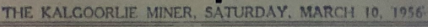 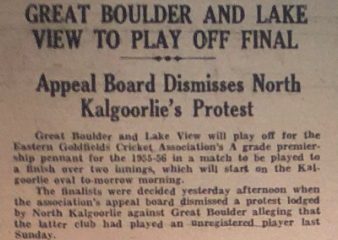 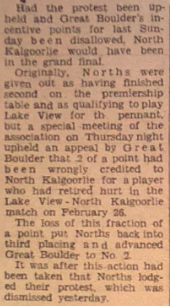 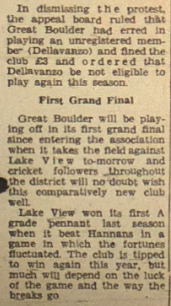 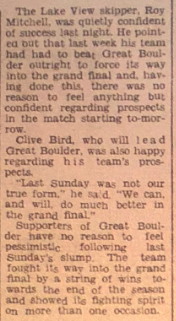 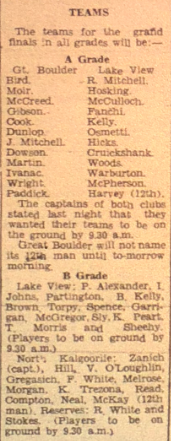 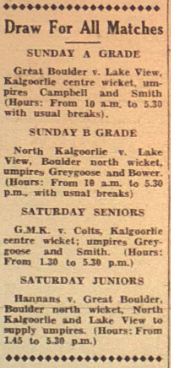 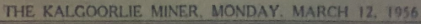 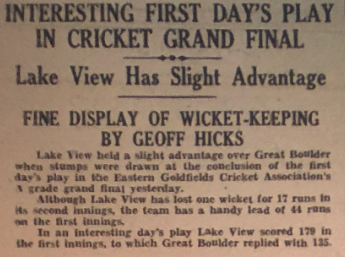 v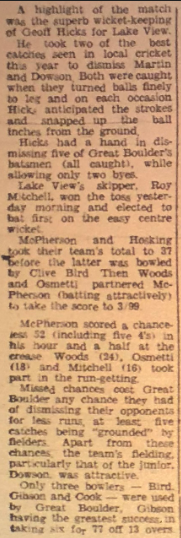 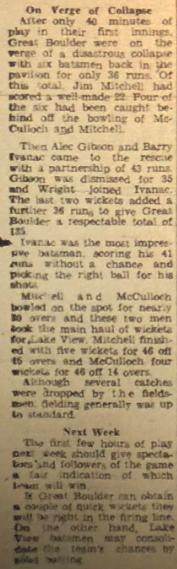 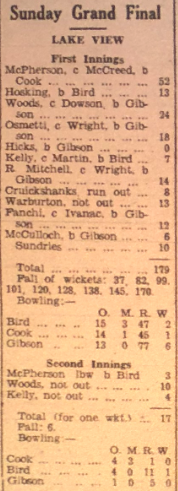 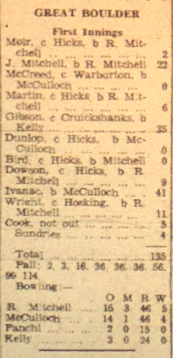 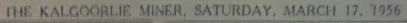 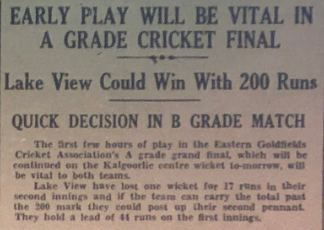 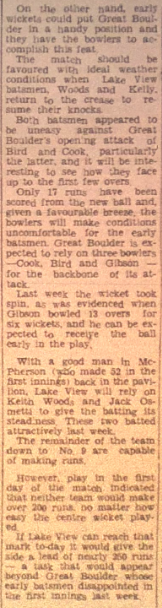 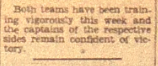 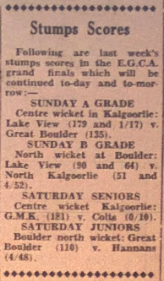 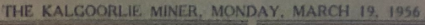 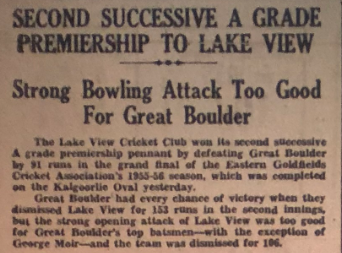 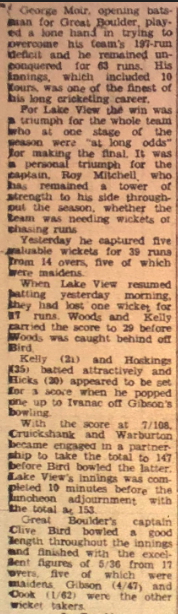 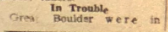 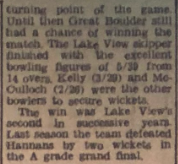 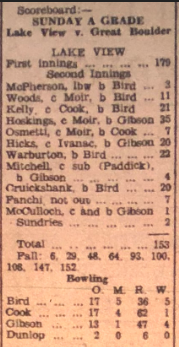 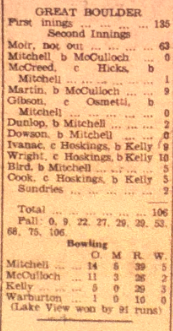 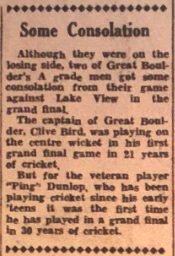 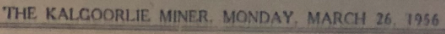 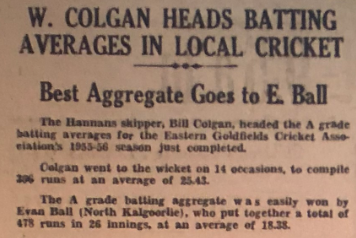 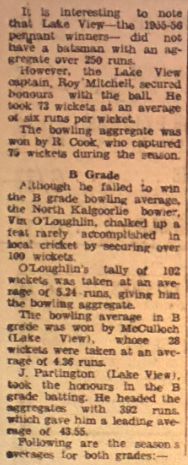 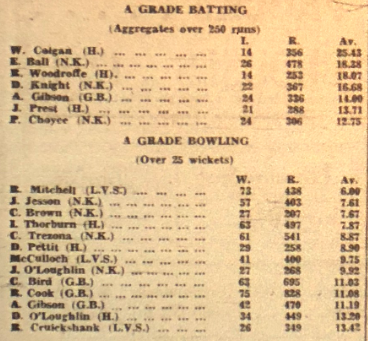 